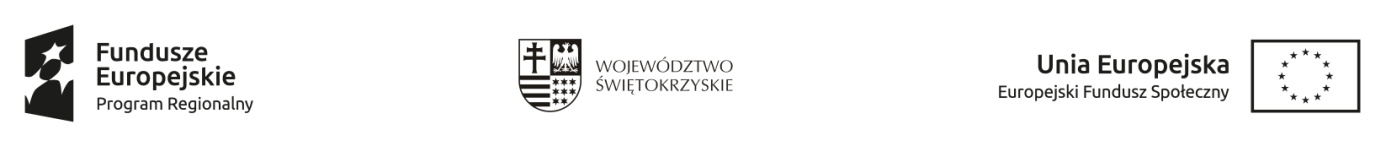 Formularz oceny ofert Nazwa szkolenia: „Kurs obsługi wózków jezdniowych podnośnikowych z mechanicznym napędem podnoszenia z wyłączeniem wózków 
z wysięgnikiem oraz wózków z osobą obsługującą podnoszoną wraz z ładunkiem”Numer zaproszenia ZAS.549.103.2021W przedmiotowym postępowaniu nie wpłynęła żadna oferta podlegająca ocenie.Kielce, 02.09.2021r. 		Zatwierdził: Zastępca Dyrektora MUP w Kielcach mgr Marek Hadała  /podpis na oryginale/